KERJASAMA PERDAGANGAN INDONESIA-CINA DALAM EKSPOR CRUDE PALM OIL (CPO) KE CINAIndonesia-China Trade Cooperation In Indonesia Crude Palm Oil Exports To ChinaSKRIPSIDiajukan Untuk Memenuhi  Salah Satu Syarat Tugas Akhir  Dalam Menempuh Ujian  Sarjana Program Strata Satu (S1) Ilmu Hubungan Internasional DISUSUN OLEH :HAZNA IZDIHAR ROSADI132030138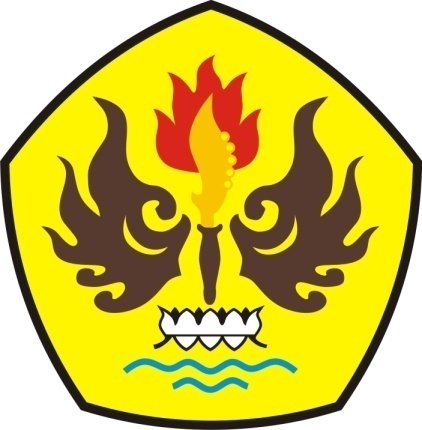 FAKULTAS ILMU SOSIAL DAN ILMU POLITIKUNIVERSITAS PASUNDANBANDUNG2017